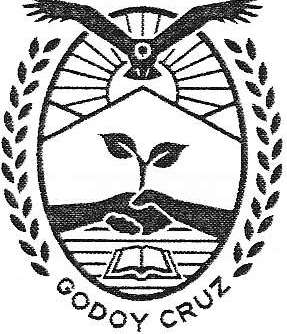 Godoy Cruz, ___________	I ____I ___Al Señor lntendente de la Municipalidad de Godoy CruzPresenteQUIEN SUSCRIBE:APELLIDO Y NOMBRE______________________________________________________________________D.N.I. N° _________________ CUIL/CUIT ____________________________En calidad de ________________________________Nº Matricula Habilitante _____________________Se Solicita:__ Fraccionamiento, solicitud de certificado de servicios por afectación por ensanche y/o prolongación.__ Fraccionamiento, parte mayor extensión.__ División en Propiedad Horizontal.__ Unificación.Indicar Nº Padrón/es afectado/s: _________________________________________________________________________________________________________________________IMPORTANTE:* El Certificado Municipal proporciona Padrones Vigentes No Activos, los que se activarán en la Dirección de Catastro con el plano que les dio origen visado por la Dirección Provincial de Catastro.

* El profesional deberá calcular las áreas afectadas según el informe de líneas y colocar la leyenda “a Donar a la Municipalidad de Godoy Cruz”. El Certificado resultante será “Con Afectación”.

* Los Certificados “Con Afectación" indican que deben, previo a realizar la Activación de los Padrones, cumplimentar los requisitos para la Donación de las áreas afectadas, a través de la escribanía Municipal.

* Para la tramitación de  Propiedad Horizontal, se deberá adjuntar en formato (pdf) el plano conforme a obra aprobado o plano de relevamiento aprobado.
* Cuando se tramite  Propiedad Horizontal (Resolución 130/89), se debe adjuntar plano de Proyecto aprobado en (pdf) y copia del certificado del estado de obra de las unidades a habilitar.Adjunta la Siguiente documentación:Firma Titular Padrón		Aclaración    	Firma Profesional		Aclaración    	Domicilio del Profesional:Calle ____________________________________     Nº ________________Piso _________ Dpto. _____________ Mazana __________ Casa/ Lote _______Barrio _____________________________________________________	Monoblock  _________	Kilómetro ___________Departamento _____________Provincia ________ C.P. ________________Referencia ______________________________________________________Tel. Fijo ________________________ Tel. Móvil _______________________Correo electrónico ________________________________________________